Parish of Aston CantlowNOTICE OF MEETING OFPARISH COUNCILNOTICE IS HEREBY GIVEN THATA Meeting of the Parish Council for the above named Parish will be held in the Guild Hall, Aston Cantlow on the 14th March 2019 at 7.30 p.m.   Dated this 8th day of March 2019Clerk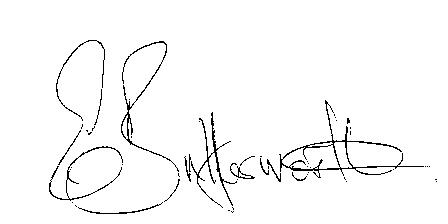 BUSINESS TO BE TRANSACTEDRecord of Members present.To receive apologies and approve reasons for absence.To receive written requests for Disclosable Pecuniary Interests or Non-Pecuniary interests where that interest is not already in the register of members’ interests.To approve the minutes of the parish council meeting held on 14th February 2019.Public participation: To receive any questions or presentations from the public.County & District Councillors reports. For information only. Unless known in advance items raised for a decision will appear on the next agenda.Planning Matters – update on current planning matters.Consideration of Planning Application No. 18/03682/LBC Thimble Cottage, 30 Bearley Road,Aston Cantlow: Various alterations.Progress reports – for information only and are items not on the agenda.Correspondence received:- Mobile Library Service offering Aston Cantlow as a possible place for them to visit.- Enquiry from Cllr. Horner as to whether Parishes would like additional roads gritted, at     their cost.  10. Parish Council Elections.  11. WRCC Housing Needs Survey  12. Councillors’ reports and items for the agenda for the next meeting.  13. Date of next meeting: 11th April 2019. Annual Parish meeting followed by ordinary Parish 	 	   Council meeting.